23/3/2020Nastavna jedinica: Spring is hereDraga djeco, stiglo nam je proljeće. Danas ćemo naučiti jednu pjesmicu koja nosi naslov: Spring is here ili Proljeće je ovdje. Ona govori o četiri godišnja doba pa ćemo čitajući pjesmicu ponoviti engleske nazive za godišnja doba. Pjesmica se nalazi na stranici 66 udžbenika. Zajedno ćemo pročitati i prevesti pjesmicu.Spring is here! (Spring iz hi: (r)) – Proljeće je ovdjeIt's lots of fun! (Its lots ov fan) –  Jako je zabavnoI'm flying my kite (Aim flaing mai kait) – Ja puštam svog zmajaWith everyone. (Viθ evrivan) – Sa svima Summer is here! (Samər iz hi: (r)) – Ljeto je ovdjeIt's lots of fun! (Its lots ov fan) –  Jako je zabavnoI'm eating an ice cream (Aim i:ting en ais kri:m) – Ja jedem sladoledWith everyone. (Viθ evrivan) – Sa svimaAutumn is here! (Oːtəm is hi:(r)) – Jesen je ovdjeIt's lots of fun! (Its lots ov fan) –  Jako je zabavnoI'm playing football (Aim pleing futba:l) – Ja igram nogometWith everyone. (Viθ evrivan) – Sa svimaWinter is here! (Wintə(r) iz hi:(r)) – Zima je ovdjeIt's lots of fun! (Its lots ov fan) –  Jako je zabavnoI'm making a snowman (Aim meiking ə snouman) – Ja pravim snjegovićaWith everyone. (Viθ evrivan) – Sa svimaWhat's your favourite season? – Koje je tvoje omiljeno godišnje doba?  What are you doing with everyone? – Što ti radiš sa svima tijekom svog najdražeg godišnjeg doba? Razmisli i dopuni zadatak na stranici 66 udžbenika. Na prvu praznu crtu upisuješ naziv  godišnjeg doba a na drugu radnju. Radnja treba biti u PRESENT CONTINUOUSU (glava, trup, rep!)Uradite stranicu 55 u radnim bilježnicama.Sve vas puno pozdravljam. 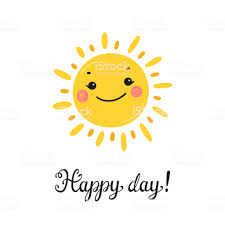                                                                                                                                                               Your teacher